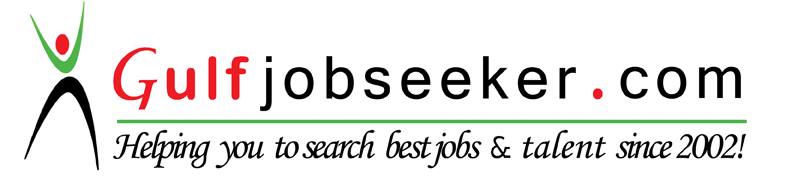 Contact HR Consultant for CV No: 340163E-mail: response@gulfjobseekers.comWebsite: http://www.gulfjobseeker.com/employer/cvdatabasepaid.php ObjectiveTo obtain a position that will enable me to use my educational background and transferable skills to help the company reach its goals and to improve my expertise by providing a better service to the company.Qualifications:Capable to work under pressure.Creative and willing to enhance my knowledge and skills.Computer literateGood communication and Marketing skills.Capable to work as a team.Working Experience: Modern Building Maintenance LLC.,Electra St., Abu Dhabi, United Arab Emirates	 First Gulf Bank Head Office, Al Khubeirah 1, Abu Dhabi, United Arab EmiratesOffice Boy - (September 2013 - Present)Job Description:Faxing bank report to different recipient banks.Filing bank reports (incoming/outgoing request, incoming/outgoing reply).Filing balance confirmation processed by credit information team.Receiving and filing Credit related documents i.e. (financials, call reports, credit approval.Processing tickets, loan memos, etc. from scanning clerk and credit controllers.Receiving and filing Mandate related documents i.e. (account opening form, KYC, signature card etc.) from scanning clerk.Receive filing materials from different unit i.e. (documentation team, credit controllers).Segregate documents accordingly for easy filing.Scanning of documents and sending to corresponding staff email.Duplication assistance for staff.Receiving and arranging pantry and stationary items.EDUCATION:ALTERNATIVE LEARNING SYSTEM NC IIBATANGAS, PHILIPPINES (2010 - 2011)Electronics &amp; TroubleshootingPALICO TRAINING SCHOOL BATANGAS, PHILIPPINES (2006-2007) Hotel and Restaurant Management Vocational CoursePERSONAL INFORMATIONNationality:		Filipino (Philippines)Marital Status:		SingleLanguages:	Excellent spoken, read and written English. Spoken and read Tagalog (Filipino Language).Age:	26th May, 1990	Interests:	Well versed in Computer and the Internet. Hobbies include Playing Sports related activities with friends.